«Шёл по  улице солдат»Тема Великой Отечественной войны чрезвычайно актуальна в современном обществе, она способствует объединению, сплочению нашего народа. День Победы близок и понятен детям дошкольного возраста, потому что реализует достаточно простую, ясную идею, известную им по сказкам, - идею противостояния добра и зла и финальной победы добра.   С самого раннего детства я стараюсь прививать уважение к истории своего Отечества, к людям, защищавшим родной край в тяжелые годы.Очень важно именно сейчас не прервать живую нить памяти о героическом подвиге нашего народа в те годы, и в дошкольном возрасте лелеять ростки памяти о прадедах, их мужестве.Так как   приближается 70-я годовщина Победы  в  Великой  отечественной  войне.Работая в старшей группе я разработала ряд мероприятий:  занятия по  теме, беседы, чтение художественных произведений, заучивание  стихов, просмотр фильмов военной тематики,  слушание песен,  рассматривание альбомов,  посещение музея, памятников нашего  села, всё это поможет  детям  понять и глубже окунуться в военную  эпоху. Сформирует у детей первоначальные представления о подвиге нашего народа в Великой Отечественной войне.На занятии«Шёл по  улице солдат»   я знакомила детей с подвигом советского народа в годы Великой Отечественной войны,  акцентируя их внимание на трудностях, которые приходилось преодолевать бойцам нашей армии. Рассмотрели альбом «Они  защищали  Родину» дети  познакомились  с родами  войск.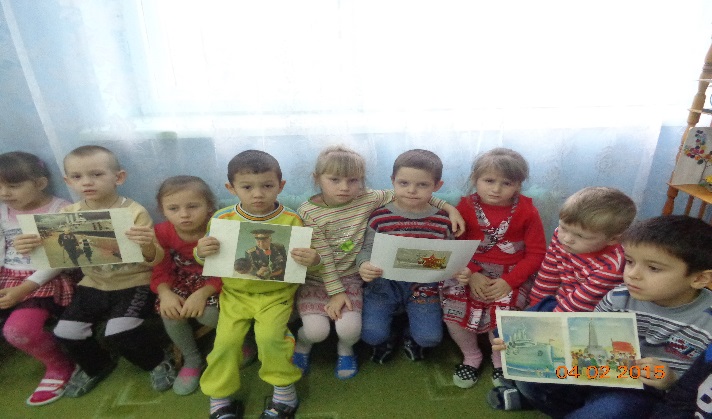 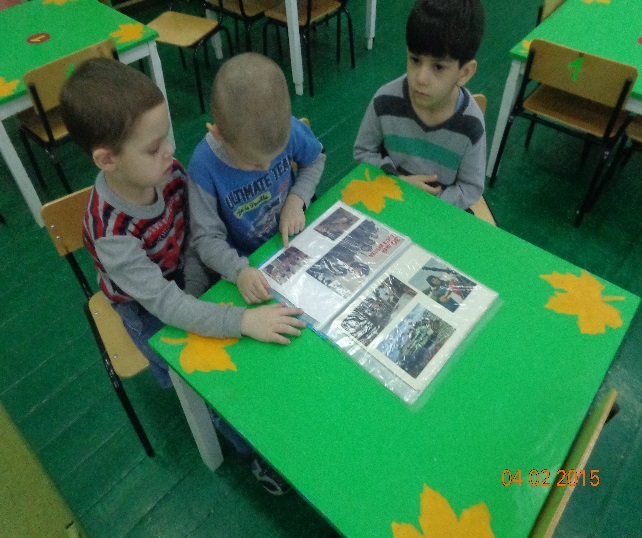 .ПрочиталапроизведениеС. Баруздина «За  Родину»,  которое вызвало  у  них  гордость за людей защищавших  нашу Родину. Познакомила детей с нашими земляками, которые защищали нашу Родину,  родной край : это мой отец Холявко Василий Каленникович, умерший участник войны. Из семейного архива я принесла фото и  медали,  которыми  его  наградила  Родина   и  которые наша семья  с трепетом в душе хранит,  вспоминая   с  любовью   отца. А ещё в нашей семье хранится одно единственное фото моего дяди, маминого  брата,  который ушёл на   фронт   восемнадцатилетним парнишкой и  не вернулся  из боя.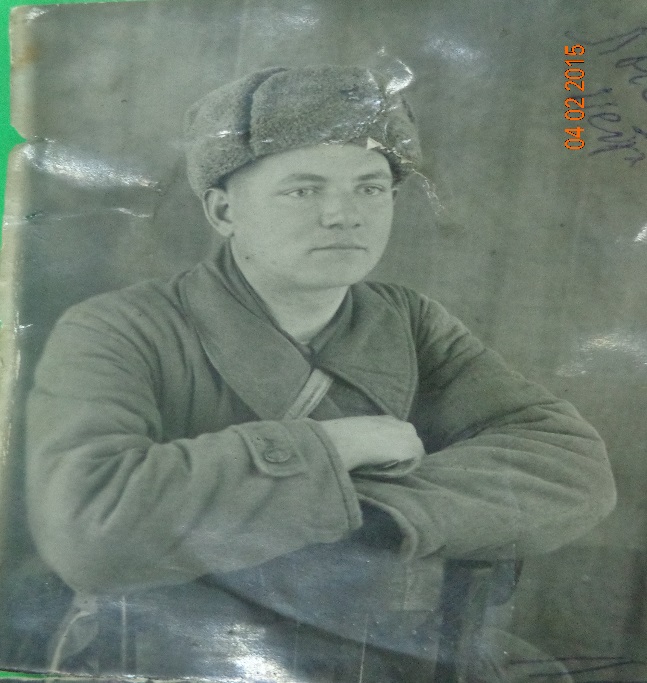 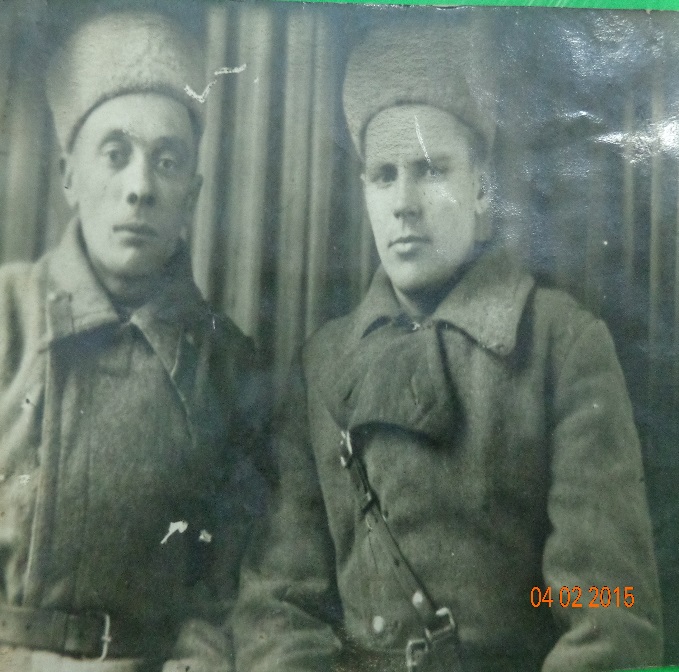 Пётр   Яковлевиич  Лысенко                                     Василий Каленникович Холявко(справа)(      из   семейного   архива воспитателя  Голяк  С.В.)Дети с волнением  в сердце слушали мой рассказ, смотрели  в  эти  пожелтевшие временем снимки, трогали  настоящие  медали и  я чувствовала, как  в  маленькой душе возникало чувство гордости, сострадания  к этим  незнакомым солдатам.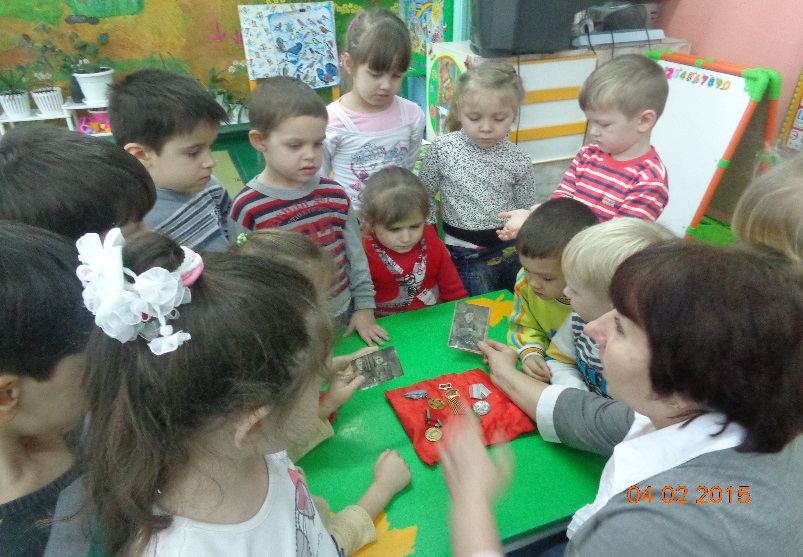 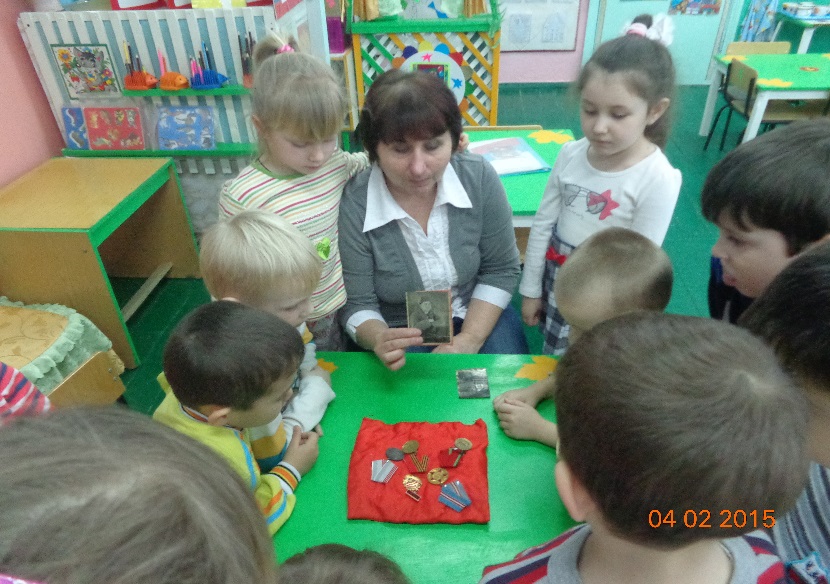 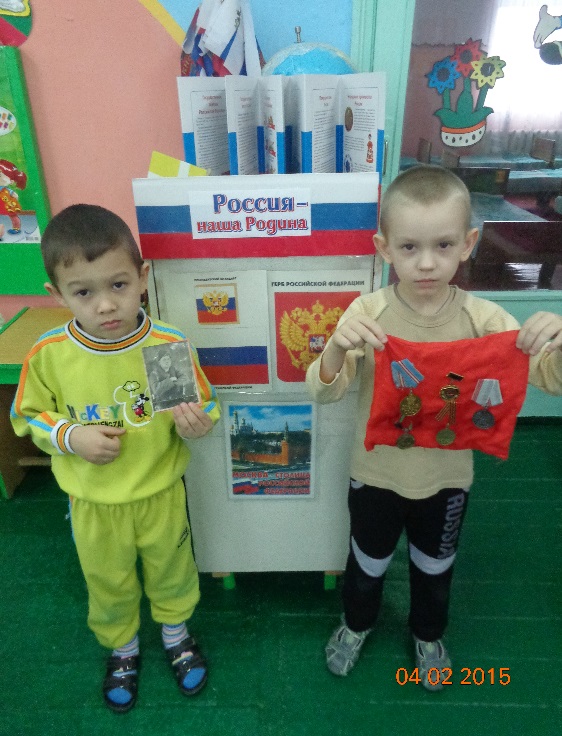  В завершении занятия дети  прослушали  песню военных  лет «Синий платочек»  а  исполнении  К.  Шульженко.Я  считаю,  что  проводя  с  детьми  такие  занятия  у детей развивается и укрепляется чувство справедливости, гордости за свою страну, людей.Помогает осознать свою национальную принадлежность, особенность истории своей страны, своего села, призывает любить Родину и близких.Без уважения к истории своего Отечества нельзя воспитать у детей чувства собственного достоинства и уверенности в себе.                                             Воспитатель старшей группы «А» Голяк  С.В.